WAKEFIELD BAG BYLAWARTICLE 28. To see if the Town will vote to amend the General Bylaws by adding as § 154-10 the following: “154-10.  Plastic Bag Reduction BylawPurpose and IntentThe purpose of this bylaw is to limit the amount of greenhouse gas emissions, preserve the oceans, protect wildlife, and reduce the amount of trash that ends up on the streets and in landfills by using recyclable, reusable, or compostable bags instead of thin-film single-use plastic checkout bags.DefinitionsCheckout bag: A carryout bag provided by a store to a customer at the point of sale. Checkout bags shall not include bags, whether plastic or not, in which loose produce or products are placed by the consumer to deliver such items to the point of sale or checkout area of the store.Grocery store: A retail establishment where more than fifty percent of the gross floor area is devoted to the sale of food products for home preparations and consumption, which typically also offers home care and personal care products.Retail store: An establishment that offers the sale and display of merchandise within a building.Reusable checkout bag: A bag, with handles, that is specifically designed for multiple use and is made of thick plastic, cloth, fabric or other durable materials.Thin-film single-use plastic bags: Typically with plastic handles, these are bags with a thickness of 2.5 mils or less and are  intended for single-use transport of purchased products.Use RegulationsThin-film single-use plastic bags shall not be distributed, used, or sold for checkout or other purposes at any retail or grocery store within the Town of Wakefield.Customers are encouraged to bring their own reusable or biodegradable shopping bags to stores. Retail or grocery stores are strongly encouraged to make reusable checkout bags available for sale to customers at a reasonable price.Thin-film plastic bags used to contain dry cleaning, newspapers, produce, meat, bulk foods, wet items, and other similar merchandise, typically without handles, are still permissible.Enforcement processEnforcement of this bylaw shall be the responsibility of the Town Administrator or his/her designee. The Town Administrator shall determine the inspection process to be followed, incorporating the process into other Town duties as appropriate. Any retail or grocery store distributing plastic grocery bags in violation of this bylaw shall be subject to a non-criminal disposition fine, in accordance with § 1-7 of these Bylaws. Any fines shall be paid to the Town of Wakefield.”and by amending § 1-7 of the General Bylaws by adding as subsection E thereof the following:“E.	Any alleged violation of the Plastic Bag Reduction Bylaw, § 154.10 of these Bylaws, shall be made the subject of noncriminal disposition proceedings by the Town Administrator or his or her designee under G.L. c. 40, § 21D. The penalty for such violation shall be a written warning for the first offense, a fine of $25 for a second offense and a fine of $50 for the third and any subsequent offense.”, or to see what the Town will do about it.Citizen Petition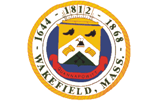 